              ผลการปฏิบัติงานของงานสืบสวนปราบปราม ประจำเดือน มีนาคม 2567              วันที่ 4 มี.ค.๖7 เวลาประมาณ ๑๓.00 น. ชุดสืบสวนปราบปราม ตม.จว.อำนาจเจริญ ออกตรวจพื้นที่รับผิดชอบ สถานที่ก่อสร้าง และที่พักคนงาน ต.คึมใหญ่ อ.เมือง จว.อำนาจเจริญ เพื่อสกัดกั้นป้องกันการลักลอบนำคนต่างด้าวหลบหนีเข้าเมืองตาม พ.ร.บ.คนเข้าเมือง พ.ศ.2522 และการกระทำผิดกฎหมายอื่น ๆ ผลการปฏิบัติ ไม่พบการกระทำผิดกฎหมายแต่อย่างใด พร้อมทั้งได้ประชาสัมพันธ์กฎหมายให้ประชาชนทราบ หากพบ  เบาะแสการกระทำความผิดโปรดแจ้ง ตม.จว.อำนาจเจริญ หรือสายด่วน ๑๑๗๘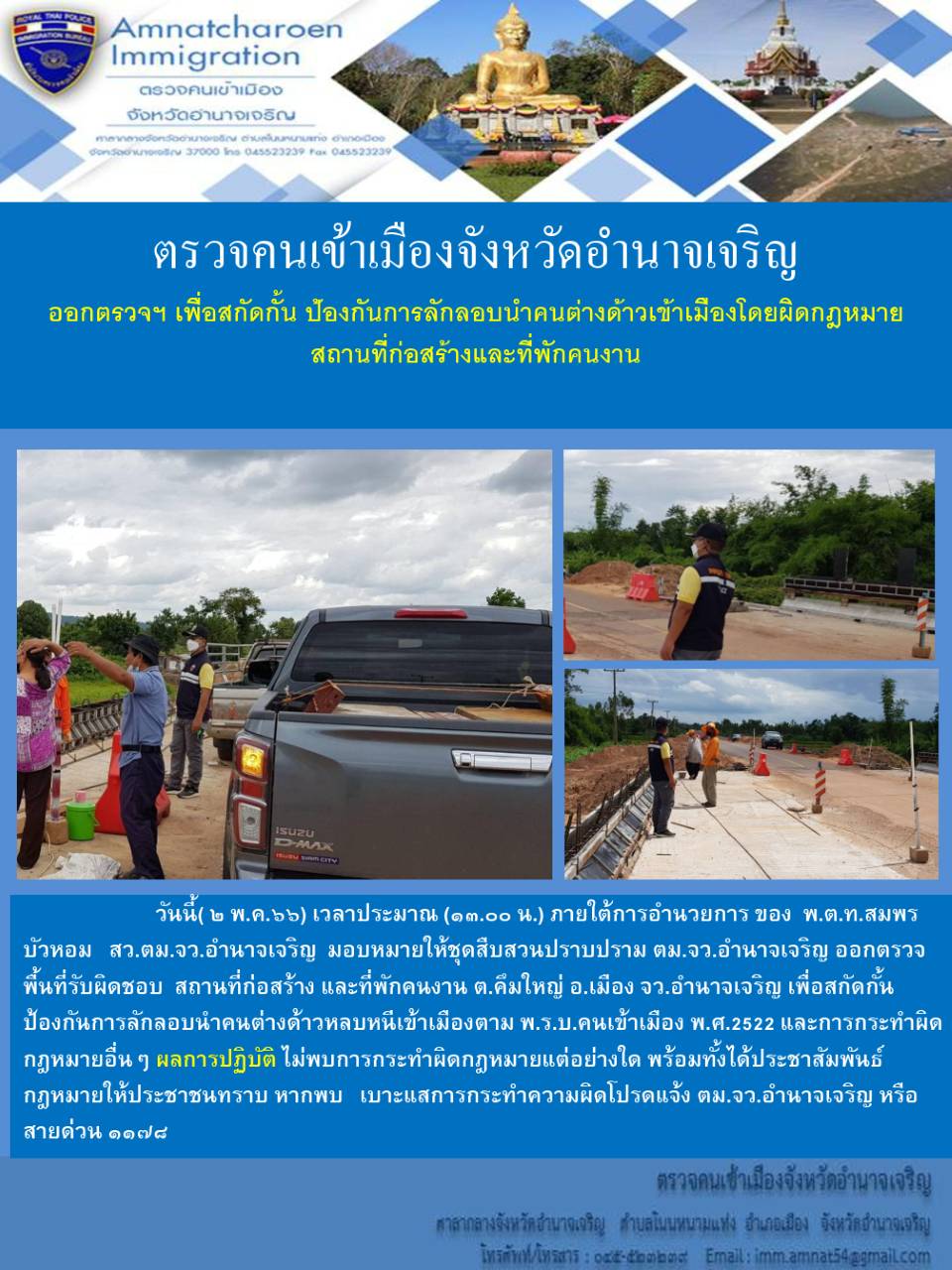      วันที่ 1๔ มี.ค.๖7 เวลาประมาณ ๑๓.00 น. ภายใต้การอำนวยการ ของ พ.ต.ท.สมพร บัวหอม        สว.ตม.จว.อำนาจเจริญ มอบหมายให้ชุดสืบสวนปราบปราม ตม.จว.อำนาจเจริญ ออกตรวจพื้นที่รับผิดชอบตามช่องทางธรรมชาติ ชายแดนติดริมแม่น้ำโขง อ.ชานุมาน จว.อำนาจเจริญ                        ร่วมกับฝ่ายความมั่นคง เพื่อสกัดกั้นป้องกันการลักลอบนำคนต่างด้าวหลบหนีเข้าเมืองตาม         พ.ร.บ.คนเข้าเมืองพ.ศ.2522 และการกระทำผิดกฎหมายอื่น ๆ ผลการปฏิบัติ ไม่พบการกระทำผิดกฎหมายแต่อย่างใดพร้อมทั้งได้ประชาสัมพันธ์กฎหมายให้ประชาชนทราบ หากพบเบาะแสการกระทำความผิดโปรดแจ้งตม.จว.อำนาจเจริญ หรือ สายด่วน 1178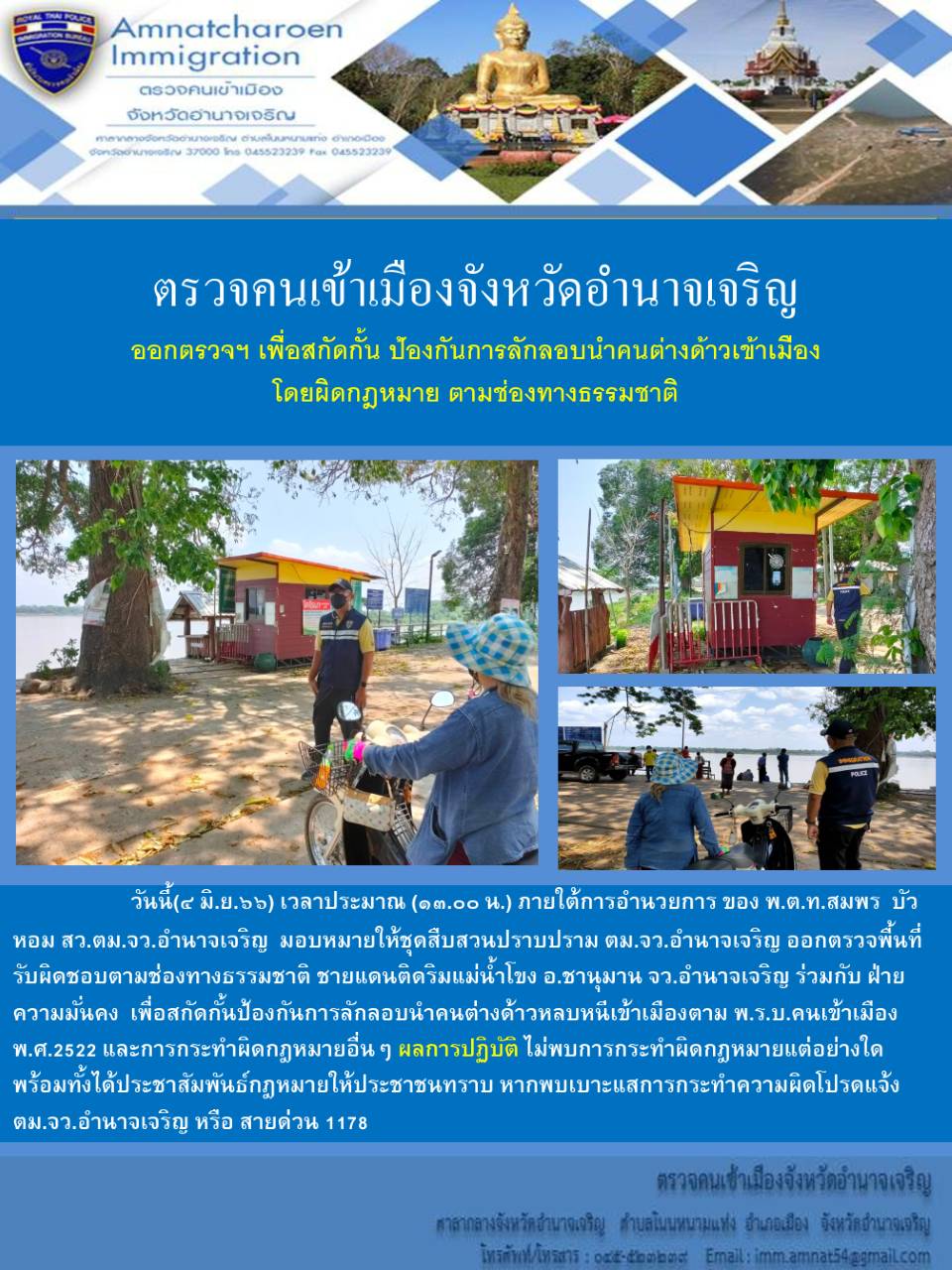               วันที่ 27 มี.ค.๖7 เวลาประมาณ ๑๑.00 น. ชุดสืบสวนปราบปราม ออกตรวจคนต่างด้าว         ในพื้นที่รับผิดชอบ ต. โพนทอง อ.เสนางคนิคม จว.อำนาจเจริญเพื่อป้องกันการกระทำผิดตาม พ.ร.บ.คนเข้าเมือง พ.ศ.๒๕๒๒ และการกระทำผิดกฎหมายอื่นๆ ผลการปฏิบัติ ไม่พบการกระทำผิดกฎหมายแต่อย่างใด พร้อมทั้งได้ประชาสัมพันธ์กฎหมาย การแจ้งที่พักอาศัยของคนต่างด้าว ม.๓๗, ม.๓๘ ให้ประชาชนทราบ            หากพบเบาะแสการกระทำความผิดโปรดแจ้ง ตม.จว.อำนาจเจริญ หรือ สายด่วน ๑๑๗๘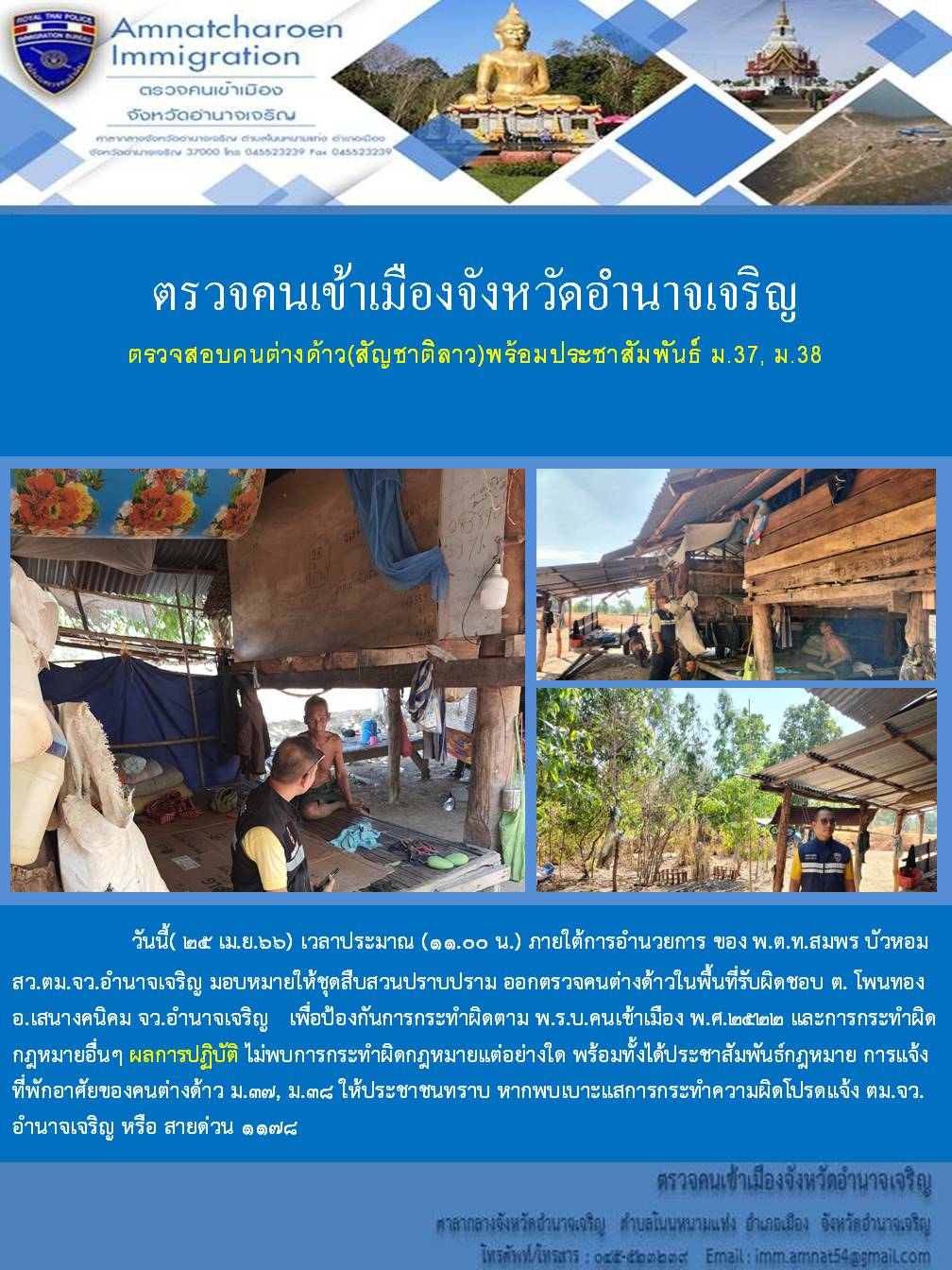 